PEER Life Science Organ Systems Digestion Notes OutlineWhy It MattersThe main purpose of the digestive system is to provide the body with nutrients, includingwaterproteinscarbohydrateslipidsvitaminsmineralsThe two main ways that the stomach breaks down proteins into amino acids are acidic stomach juice and enzymesBile is secreted by the liver and helps separate fats so they can be broken down by enzymes and absorbed.Insulin is secreted by the pancreas and is involved in a disease called diabetes.What We KnowFood first enters the body through the mouth where saliva begins to break down carbohydrates.The esophagus pushes food down into the stomach with muscular contractions.Bile is produced by the liver and is stored in the gall bladder.The pancreas helps digest carbohydrates, proteins, and fats as well as regulates blood sugar.The small intestine breaks down and absorbs proteins, carbohydrates, and fats. The large intestine absorbs moisture from what is left of the food.The final storage space before waste is removed is the rectum.Food stays in the stomach for 4-6 hours, the small intestine for 2-4 hours, and the large intestine for 24-48 hoursThe pharynx has openings that go into the lungs and to the esophagus/stomach.The epiglottis is the structure that covers the opening of the trachea and prevents food from entering the lungs.The body has a normal pH of 7.2. The stomach has a pH of 2.5 or 2.The stomach secretes mucous to protect the lining of the stomach and prevent ulcers.The pH of the small intestine is higher than the stomach.In addition to making bile, the liver:Processes carbohydrates, fats, and proteins absorbed by the small intestine.Breaks down hormones, drugs, and toxinsMakes the proteins in blood responsible for clottingThe pancreas releases insulin when blood sugar is high and glucagon when blood sugar is low.The large intestine removes fluid and salt from solid waste and stores feces.The large intestine has many beneficial bacteria that aid in fermentation and produce vitamin K.How We KnowA cow’s stomach has four (4) compartments.Enzymes in your saliva break down carbohydrates.Dr. Beaumont noted that proteins were especially degraded by acids in the stomach.The liver is a nutrient storage organ that releases stores as needed.The gall bladder is not necessary for lifeThe pancreas secretes two hormones into bloodInsulin - triggers cells to absorb sugar from bloodGlucagon - triggers cells to release sugar into bloodThere are two ducts that connect the pancreas and the small intestine.The portal vein collects all of the blood leaving the small intestine and has high amounts of carbohydrates and amino acids.Fats from the small intestine are absorbed through lymphatic vessels.Blood leaving the large intestine has more water and salt than the blood entering the large intestine.Bacteria can break down certain foods that humans cannot.Vitamin K is needed for normal blood clotting. Common HazardsUlcersA lesion in the mucus lining of the stomach or duodenum is called a peptic ulcer.Causes of ulcers include a bacteria called Helicobacter pylorilong term use of NSAIDs a disease called Zollinger-Ellison syndrome that causes tumors that release hormones that causes large amounts of acid to be produced.Food PoisoningSymptoms of food poisoning arenauseavomitingabdominal crampsfeverdiarrheaFood poisoning can be avoided byWashing your handsCleaning kitchen toolsWashing fruits and vegetablesCooking food thoroughlyRefrigerating leftovers within 2 hoursFill in the blanks labeling the digestive system. (Source: NIH NIDDK)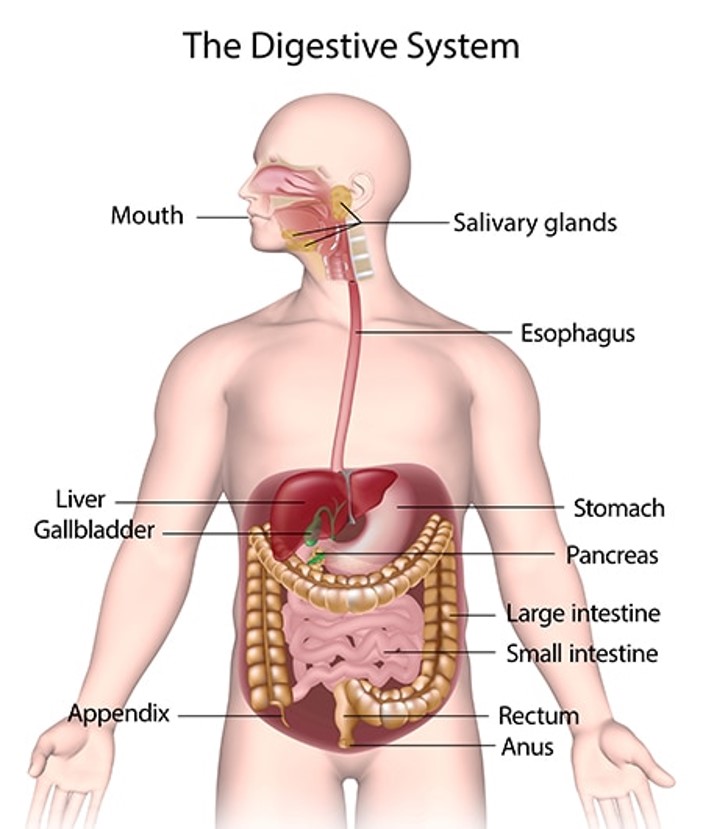 